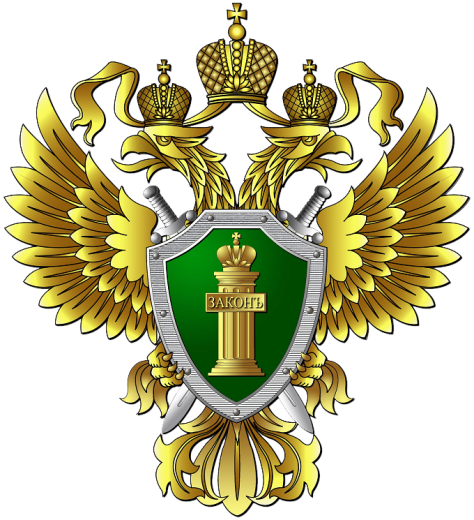 Всеволожскаягородская прокуратураПамятка для граждан повопросам участия в суде вкачестве присяжного заседателяВсеволожск2021 годПрисяжные заседатели — это обычные граждане Российской Федерации, которые участвуют в рассмотрении уголовного дела наравне с профессиональным судьей.Коллегия присяжных заседателей разрешает по конкретному уголовному делу три вопроса:доказано ли, что деяние имело место;доказано ли, что это деяние совершил подсудимый;виновен ли подсудимый в совершении этого деяния.Участие в осуществлении правосудия в качестве присяжных заседателей граждан, включенных в списки кандидатов в присяжные заседатели, является гражданским долгом.Получение оповещения о включении в список кандидатов в присяжные заседатели не равнозначно вызову в суд для принятия участия в уголовном процессе в качестве присяжного заседателя.Суд принимает окончательное решение о возможности гражданина стать присяжным заседателем в рассмотрении судом конкретного уголовного дела.Вызов в суд является обязательным для гражданина.Кандидаты в присяжные заседатели в суде вправе указать на причины, препятствующие исполнению им обязанностей.От исполнения обязанностей присяжных заседателей по их устному или письменному заявлению судья может освободить:-лиц старше 60 лет;-женщин, имеющих ребенка в возрасте до трех лет;-лиц, которых в силу религиозных убеждений считают для себя невозможным участие в осуществлении правосудия;-лиц, отвлечение которых от исполнения служебных обязанностей может нанести существенный вред общественным или государственным интересам;- иных лиц, имеющих уважительные причины для неучастия в судебном заседании.Граждане призываются к исполнению в суде обязанностей присяжных заседателей согласно Федеральному закону «О присяжных заседателях федеральных судов общей юрисдикции в Российской Федерации» и в порядке, установленном Уголовно-процессуальным кодексом Российской Федерации.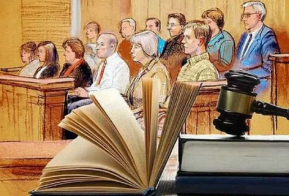 Присяжным заседателем может стать любой гражданин Российской Федерации, кроме лиц:1) не достигших к моменту составления списков возраста 25 лет;2) имеющих непогашенную или неснятую судимость;признанных судом недееспособными или ограниченных судом в дееспособности;состоящих на учете в наркологическом илипсихоневрологическом диспансере в связи с лечением от алкоголизма, наркомании, токсикомании, хронических и затяжныхпсихических расстройств.Кандидаты в присяжные заседатели обязаны правдиво отвечать на задаваемые в суде вопросы, а также представить необходимую информацию о себе и об отношениях с другими участниками уголовного судопроизводства.Граждане в праве обратиться в администрацию района с письменными заявлением о необоснованном включении, об исключении, исправлении неточных сведений.Исключение из списков кандидатов в присяжные заседатели возможно по письменному заявлению гражданина о наличии обстоятельств, препятствующих исполнению им обязанностей присяжного заседателя, если он:не владеет языком, на котором ведется судопроизводство;не способен исполнять обязанности присяжного заседателя по состоянию здоровья;достиг возраста 65 лет;замещает государственные должности или выборные должности в органах местного самоуправления;является военнослужащим;уволен с военной службы по контракту из органов федеральной службы безопасности, органов государственной охраны или органов внешней разведки, - в течение 5 лет со дня увольнения;исполняет обязанности судьи, прокурора, следователя, дознавателя, адвоката, нотариуса, судебного пристава или частного детектива - в период осуществления профессиональной деятельности и в течение 5 лет со дня ее прекращения;имеет специальное звание сотрудника органов внутренних дел, таможенных органов или органов и учреждений уголовно-исполнительной системы, а также уволен со службы в данных органах и учреждениях;является священнослужителем;по другим основаниям.Граждане призываются к исполнению в суде обязанностей присяжных заседателей один раз в год на 10 рабочих дней, а если рассмотрение уголовного дела, начатого с участием присяжных заседателей, не окончилось к моменту истечения данного срока, - на все время его рассмотрения.За время исполнения присяжным заседателем обязанностей по осуществлению правосудия выплачивается вознаграждение в размере одной второй от должностного оклада судьи данного суда исходя из количества дней, проведенных в качестве присяжного, но не менее среднего заработка по основному месту работы.Присяжному заседателю компенсируются командировочные и транспортные расходы на проезд к месту нахождения суда и обратно.Увольнение присяжного заседателя или его перевод на другую работу по инициативе работодателя в этот период не допускается.Время исполнения присяжным заседателем обязанностей по осуществлению правосудия учитывается при исчислении всех видов трудового стажа.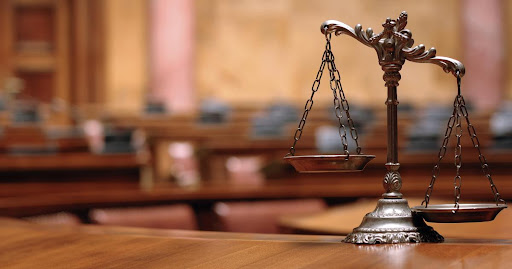 